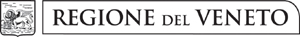 DGR n. 1681 del 12/11/2018Tecnico meccatronico delle autoriparazioniTecnico delle attività di carrozzeria Tecnico delle attività di gommistaDirezione Formazione e IstruzioneRegistro Presenze AllieviCod. OdF ___________Organismo di Formazione _____________________________________________Cod. Progetto _____________ Cod. Intervento ____________Tipologia: _______Titolo: ______________________________________________________________Sede del corso: _______________________________________________________DGR n. ________ del _______________DDR n. ________ del ________________(Spazio riservato alla Regione)Il presente registro è composto da pagine numerate da n. _____ a  n. _____                       data                                          timbro                         visto è regolare                ____________________                                                _____________________	COMPILAZIONE DEL REGISTRO DIDATTICOIl registro didattico, che attesta il regolare svolgimento delle attività corsuali, ha valenza di atto pubblico.Sul registro sono da evitare omissioni e alterazioni che potrebbero costituire illeciti penali.Sono altresì da evitare abrasioni e/o cancellature.Il registro deve essere compilato giorno per giorno in tutte le sue parti, fatti salvi i riepiloghi delle ore svolte ed il visto del Responsabile dell’intervento formativo;Gli allievi devono apporre la loro firma in entrata al momento della stessa e, analogamente, in uscita al momento e non prima della stessa.Il registro deve riportare la data di lezione in ogni pagina.In caso di entrata a lezione iniziata o di uscita anticipata di un allievo, il docente deve annotare nell’apposito riquadro a fondo pagina l’orario di ingresso o di uscita.Il docente, al termine della lezione sostenuta, deve annotare il modulo, l’argomento e l’orario della stessa ed apporre la propria firma.Al termine di ogni giornata di lezione deve essere apposta la dicitura “assente” sulle caselle firma degli allievi assenti o le stesse devono essere barrate.Il registro didattico deve essere conservato e disponibile per eventuali controlli presso la sede di svolgimento del corso. I fogli mobili degli allievi in fase di stage devono essere conservati e disponibili per eventuali controlli presso la sede di svolgimento dello stage. Si invita, inoltre, ad osservare le indicazioni riportate negli adempimenti gestionali di riferimento.N.B. Inserire elenco utenti effettivi in ordine alfabeticoDirezione Formazione e IstruzioneUfficio Attività RiconosciuteREGISTRO INDIVIDUALE FOGLI MOBILI  STAGECod. OdF _____________ OdF __________________________________ SEDE _________________________________Cod. Progetto _____________________ Cod. Intervento  ______________________ Tipo_________________Titolo __________________________________________________________________________________________Timbro aziendale		Pagina n. __________Pagina n. ________Direzione Formazione e IstruzioneUfficio Attività RiconosciuteREGISTRO INDIVIDUALE FOGLI MOBILI  LABORATORIO Cod. OdF _____________ OdF __________________________________ SEDE _________________________________Cod. Progetto _____________________ Cod. Intervento  ______________________ Tipo_________________Titolo __________________________________________________________________________________________Timbro aziendale		Pagina n. __________Pagina n. ________SCHEDA VALUTAZIONE STAGECod. OdF___________ OdF ___________________________________________________________Cod. Corso ____________ Titolo: ______________________________________________________Azienda ___________________________________________________________________________Periodo di svolgimento: dal _______________ al ___________________Ore totali ___________Sede di svolgimento: _________________________________________________________________________________________________________________________________________________Descrizione InterventoDescrivere le attività che l’allieva/o ha svolto ed i comportamenti assunti.Sarà cura dell’Organismo di Formazione indicare, al tutor aziendale, le competenze che sono state descritte nel programma didattico. Valutazione finale complessiva stageTale scheda comprende la valutazione congiunta tra tutor formativo e tutor aziendale/i dell’esperienza effettuata in occasione dello stage svolto. Aspetti tecnico-operativi del lavoroAspetti delle relazioni umaneResponsabilità assegnate e assunteCarenze riscontrateGIUDIZIO DI AMMISSIONE ALL’ESAME 	PUNTI  ___________Data ___________________       Firma Tutor Formativo 	Firma Tutor Aziendale__________________________	_________________________SCHEDA VALUTAZIONE LABORATORIOCod. OdF___________ OdF ___________________________________________________________Cod. Corso _______________ Titolo: ___________________________________________________Periodo di svolgimento: dal ____________ al _______________Ore totali ___________Sede di svolgimento: __________________________________________________________________________________________________________________________________________________Descrizione InterventoDescrivere le attività che l’allieva/o ha svolto ed i comportamenti assunti.GIUDIZIO DI AMMISSIONE ALL’ESAME 	PUNTI  ___________Data ________________________________Firma docente di laboratorio________________________VALUTAZIONE COLLOQUIOCod. OdF___________ OdF _________________________________________________________Cod. Corso ____________ Titolo: ____________________________________________________Data colloquio _________________Nominativo allievo/a ___________________________________Argomenti trattati: _________________________________________________________________________________________________________________________________________________________________________________________________________________________________________________________Firma allievo/a __________________________________Punteggio: __________Note:______________________________________________________________________________Firme della Commissione1) ________________________	6) _______________________2) ________________________	7) _______________________3) ________________________	8) _______________________4) ________________________	9) _______________________5) ________________________	 10) _______________________VALUTAZIONE PROVA PRATICACod. OdF___________ OdF ___________________________________________________________Cod. Corso ____________ Titolo: ______________________________________________________Data prova pratica _________________Nominativo allievo/a ________________________________Argomenti trattati: _________________________________________________________________________________________________________________________________________________________________________________________________________________________________________________________Firma allievo/a __________________________________Punteggio: __________Note:______________________________________________________________________________Firme della Commissione1) ________________________	6) _______________________2) ________________________	7) _______________________3) ________________________	8) _______________________4) ________________________	9) _______________________5) ________________________	 10) _______________________MODULISTCA DI GESTIONEN.Cognome e nome dell’allievo123456789101112131415161718192021222324252627282930Pag. n. __________Presenze del giorno ______________Presenze del giorno ______________Presenze del giorno ______________Presenze del giorno ______________Presenze del giorno ______________Presenze del giorno ______________timbrotimbrotimbroVisto per vidimazionetimbrotimbrotimbroVisto per vidimazioneFIRMA all’inizio della lezioneFIRMA all’inizio della lezioneFIRMA all’inizio della lezioneFIRMAal termine della lezioneFIRMAal termine della lezioneORARIO DI LEZIONEe programma svoltoORARIO DI LEZIONEe programma svoltoORARIO DI LEZIONEe programma svoltoORARIO DI LEZIONEe programma svolto1 dalle ___________________________ dalle ___________________________ dalle ___________________________alle ______________________2 area formativa/attività_________________________________________ area formativa/attività_________________________________________ area formativa/attività_________________________________________ area formativa/attività_________________________________________3 argomento __________________________________________________ argomento __________________________________________________ argomento __________________________________________________ argomento __________________________________________________4 firma docente ________________________________________________ firma docente ________________________________________________ firma docente ________________________________________________ firma docente ________________________________________________5 firma doc. sostegno/ codocente __________________________________ firma doc. sostegno/ codocente __________________________________ firma doc. sostegno/ codocente __________________________________ firma doc. sostegno/ codocente __________________________________6 dalle ___________________________ dalle ___________________________ dalle ___________________________alle ______________________7 area formativa/attività_________________________________________ area formativa/attività_________________________________________ area formativa/attività_________________________________________ area formativa/attività_________________________________________8 argomento __________________________________________________ argomento __________________________________________________ argomento __________________________________________________ argomento __________________________________________________9 firma docente ________________________________________________ firma docente ________________________________________________ firma docente ________________________________________________ firma docente ________________________________________________10 firma doc. sostegno/ codocente __________________________________ firma doc. sostegno/ codocente __________________________________ firma doc. sostegno/ codocente __________________________________ firma doc. sostegno/ codocente __________________________________11 dalle ___________________________ dalle ___________________________ dalle ___________________________alle _______________________12 area formativa/attività__________________________________________ area formativa/attività__________________________________________ area formativa/attività__________________________________________ area formativa/attività__________________________________________13 argomento ___________________________________________________ argomento ___________________________________________________ argomento ___________________________________________________ argomento ___________________________________________________14 firma docente ________________________________________________ firma docente ________________________________________________ firma docente ________________________________________________ firma docente ________________________________________________15 firma doc. sostegno/ codocente __________________________________ firma doc. sostegno/ codocente __________________________________ firma doc. sostegno/ codocente __________________________________ firma doc. sostegno/ codocente __________________________________16 dalle ____________________________ dalle ____________________________ dalle ____________________________alle ______________________17 area formativa/attività__________________________________________ area formativa/attività__________________________________________ area formativa/attività__________________________________________ area formativa/attività__________________________________________18 argomento ___________________________________________________ argomento ___________________________________________________ argomento ___________________________________________________ argomento ___________________________________________________19 firma docente ________________________________________________ firma docente ________________________________________________ firma docente ________________________________________________ firma docente ________________________________________________20 firma doc. sostegno/ codocente __________________________________ firma doc. sostegno/ codocente __________________________________ firma doc. sostegno/ codocente __________________________________ firma doc. sostegno/ codocente __________________________________21 dalle ___________________________ dalle ___________________________ dalle ___________________________alle _______________________22 area formativa/attività__________________________________________ area formativa/attività__________________________________________ area formativa/attività__________________________________________ area formativa/attività__________________________________________23 argomento ___________________________________________________ argomento ___________________________________________________ argomento ___________________________________________________ argomento ___________________________________________________24 firma docente ________________________________________________ firma docente ________________________________________________ firma docente ________________________________________________ firma docente ________________________________________________25 firma doc. sostegno/ codocente __________________________________ firma doc. sostegno/ codocente __________________________________ firma doc. sostegno/ codocente __________________________________ firma doc. sostegno/ codocente __________________________________26 dalle ___________________________ dalle ___________________________alle _______________________alle _______________________27 area formativa/attività__________________________________________ area formativa/attività__________________________________________ area formativa/attività__________________________________________ area formativa/attività__________________________________________28 argomento __________________________________________________ argomento __________________________________________________ argomento __________________________________________________ argomento __________________________________________________29 firma docente ________________________________________________ firma docente ________________________________________________ firma docente ________________________________________________ firma docente ________________________________________________30 firma doc. sostegno/ codocente __________________________________ firma doc. sostegno/ codocente __________________________________ firma doc. sostegno/ codocente __________________________________ firma doc. sostegno/ codocente __________________________________Firma coordinatore /tutor________________________________________ dalle  _____________________  alle _____________________________Firma coordinatore /tutor________________________________________ dalle  _____________________  alle _____________________________Firma coordinatore /tutor________________________________________ dalle  _____________________  alle _____________________________Firma coordinatore /tutor________________________________________ dalle  _____________________  alle _____________________________Firma coordinatore /tutor________________________________________ dalle  _____________________  alle _____________________________Firma coordinatore /tutor________________________________________ dalle  _____________________  alle _____________________________Firma coordinatore /tutor________________________________________ dalle  _____________________  alle _____________________________Firma coordinatore /tutor________________________________________ dalle  _____________________  alle _____________________________Firma coordinatore /tutor________________________________________ dalle  _____________________  alle _____________________________Firma coordinatore /tutor________________________________________ dalle  _____________________  alle _____________________________Note:Note:Note:Note:Note:Note:Note:Note:Note:Note:Totale presenze del giornoTotale presenze del giornoTotale ore del giornoTotale ore del giornoTotale ore del giornoTotale progressivo delle oreTotale progressivo delle oreVisto del responsabile del progettoVisto del responsabile del progettoVisto del responsabile del progetton. _______________n. _______________n. ________________n. ________________n. ________________n. __________________n. __________________________________________________________________ALLIEVOALLIEVOALLIEVOALLIEVOALLIEVOTUTOR AZIENDALETUTOR AZIENDALETUTOR AULATUTOR AULATUTOR AULAGGDATADALLE OREALLE OREALLE OREFIRMA ALLIEVOFIRMA ALLIEVOFIRMA TUTOR AZIENDALEFIRMA TUTOR AZIENDALEFIRMA TUTOR AZIENDALEFIRMA TUTOR AULA1122334455………………ALLIEVOALLIEVOALLIEVOALLIEVOALLIEVOTUTOR AZIENDALETUTOR AZIENDALETUTOR AULATUTOR AULATUTOR AULAGGDATADALLE OREALLE OREALLE OREFIRMA ALLIEVOFIRMA ALLIEVOFIRMA TUTOR AZIENDALEFIRMA TUTOR AZIENDALEFIRMA TUTOR AZIENDALEFIRMA TUTOR AULA………………………………………………………………………………ALLIEVOALLIEVOALLIEVOALLIEVOALLIEVODOCENTE DI LABORATORIODOCENTE DI LABORATORIOGGDATADALLE OREALLE OREALLE OREFIRMA ALLIEVOFIRMA ALLIEVOFIRMA DOCENTE LABORATORIO1122334455…………………………ALLIEVOALLIEVOALLIEVOALLIEVOALLIEVODOCENTE DI LABORATORIODOCENTE DI LABORATORIOGGDATADALLE OREALLE OREALLE OREFIRMA ALLIEVOFIRMA ALLIEVOFIRMA DOCENTE LABORATORIO1122…………………………………………………………………………